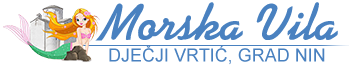 OBRAZLOŽENJE I. IZMJENA I DOPUNA  FINANCIJSKOG PLANA ZA 2022. GODINUIzvori financiranja rada Dječjeg vrtića su: PRIHODIUkupni prihodi planiraju se u iznosu 2.952.400,00 kn ( indeks 104,38%)  što je povećanje  za ukupno 124.000,00 kn  u odnosu na  Plan proračuna za 2022. godinu.Od toga opći prihodi  iz nadležnog proračuna ( prihodi od  Osnivača ) iznose  2.353.800,00  kn , (105,64%), te su povećani  za ukupno  125.800 kn, i to:Rashodi za zaposlene iznose  2.323.800 kn, što je povećanje za  95.800,00 kn (indeks 104,29%) u odnosu na Plan proračuna za 2022. godinu  (povećanje se odnosi na rashode plaće za  zapošljavanje pomoćnog radnika za njegu, skrb i pratnju  za rad u jaslicama za 8 mjeseci u iznosu  48.000 kn i  povećanje rashoda za zamjenu radnika za duže bolovanje)Prihod i iz nadležnog proračuna za financiranje rashoda za nabavu nefinancijske imovine iznose 30.000,00  (natkrivanje terase).Prihodi po posebnim propisima , odnosno  sufinanciranje cijena usluga, (plaćanje participacije) i ostali nespomenuti prihodi iznose 585.600 kn. (100,20%). Prihodi  povećani za    1.200,00 kn u odnosu na Plan proračuna za 2022. godinu. Prihodi po posebnim propisima- uplate roditelja,  planiraju se u iznosu od  581.600,00 kn i  umanjeni su za ukupno 800,00 kn u odnosu na Plan proračuna, jer se  ispis predškolaca očekuje u mjesecu lipnju.Ostali nespomenuti prihodi,  iznose 4.000,00 kn  (uplate roditelja za        osiguranje djece, fotografiranje djece, kazalište  za djecu i sl.) Prihodi od pruženih usluga iznose  6.000,00 kn, umanjeni  su za 3.000,00 kn u odnosu na plan ( najam  prostora Vrtića, radi održavanja kraćeg sportskog programa.  Održavanje programa se planira u mjesecu rujnu 2022. g. ).Tekuće pomoći  iznose 7.000,00 kn. Odnose se na tekuće pomoći iz državnog proračuna (MZ0) za program predškole u iznosu 5.000 kn i  tekuće pomoći iz županijskog proračuna u iznosu 2.000 kn. Višak prihoda poslovanja - u općem dijelu I. izmjene financijskog plana kao izvor prihoda uvršten je višak prihoda poslovanja u iznosu o 66.000,00 kn. Sredstva su uplaćena na račun vrtića u prosincu 2021. godine od strane HZZ-e , zbog  sufinanciranja zapošljavanja osobe za stjecanje prvog radnog iskustva/ pripravništvo. Sredstva će biti isplaćena tijekom ove godine u skladu s Ugovorom  između Dječjeg vrtića Morska vila Nin i HZZ-e.RASHODIUkupni rashodi  planiraju se u iznosu 3.018.400,00 kuna (106,52%) što je povećanje za 185.000  kn u odnosu na Plan proračuna za 2022.godinu. Kao najznačajnije stavke rashoda izdvajaju se sljedeći rashodi:Iz općih prihoda (izvor 1)  (sredstva iz proračuna Grada Nina)  uvećavaju se rashodi za plaće temeljeni na ranije obrazloženim prihodima , te iznose 2.323.800 kn  (indeks 104,48%)  i  materijalni rashodi za didaktiku u iznosu  4.000,00 .  Povećanje  rashoda za zaposlene u odnosu na Plan proračuna za 2022. godinu iznosi  99.800,00 kn Ukupni materijalni rashodi  (izvor 4) iznose 571.000,00 kn, ( indeks 105,68%)  koji  se financiraju iz prihodi po posebnim propisima  (uplate roditelja) u iznosu 585.600,00 kn i 6.000 kn  kuna vlastitih prihoda. MATERIJALNI RASHODIUkupni materijalni rashodi iznose 571.000 kn  (indeks 105,68%), a odnose se na prihode po posebnim propisima u iznosu 571.600,oo kn i 6.000 kn  od vlastitih prihoda. Konto 321   Naknada troškova zaposlenima iznose ukupno 21.000,00 kuna (index 87,50).                             Troškovi su umanjeni za 3.000,00 kn  u odnosu na  Plan proračuna za 2022. g.                        su troškovi stručnog usavršavanja  umanjeni za 5.000,00 kn , a troškovi za                        službena putovanja su povećana za 2.000,00 kn. Konto 322   Rashodi za materijal i energiju iznose 391.200,00 kn, (111,13%) što je povećanje                       za 39.200,00 kn u odnosu na Plan proračuna za 2022. godinu.  Trošak za nabavu                      materijala za higijenske potrebe i njegu veći je za 2.000,00 kn, trošak električne                       energije  u odnosu na Plan proračuna porastao je za 13.000,00 kn, plin za                       13.800,00 kn , te su za 6 do 10% porasle cijene namirnica, trošak za nabava                       zaštitne odjeće i obuće umanjen za 3.000,00 kn. Konto 323  Rashodi za usluge iznose  142.800,00 kn, (96,94%) što je smanjenje za 4.500,00 Razlika povećanja/smanjenja u odnosu na  Financijski plan  za 2022. godinu  kao slijedi:Usluge telefona , interneta   - 2.000,00 knUsluge tekućeg održavanja   - 7.000,00 knUsluge promidžbe                   - 2.000,00 knZakupnine i najamnine           +1.000,00 knRačunovodstvene usluge        +5.500,00 knKonto 329 Ostali nespomenuti rashodi poslovanja iznose 16.000,00 kn (94,11%) što je smanjenje za 1.000,00 kn u odnosu na Financijski plan za 2022. godinu 3.) Ostali financijski rashodi  (usluge banaka)  iznose  5.600,00 kn, (indeks 78,87%) manji su za 1.500,00 kn, zbog  plaćanja računa i  uplata za plaću putem internet bankarstva (SEPA plaćanje), a ne virmanima, kao do sada.4.) Rashodi za nabavu dugotrajne imovine iznose  5.000,00 kn, (  indeks 12,00%) manji su za    20.000,00 kn  u odnosu na Financijski plan za 2022. godinu.  U budućem razdoblju ne planira se nabava  računala, računalne opreme , uredskog namještaja i sl. , jer ne postoji potreba za nabavu istog. 5.) Rashodi za nabavu nefinancijske imovine- iznose 30.000,00 kn a odnose se na natkrivanje terase.KLASA: 400-02/22-01/02URBROJ: 2198-10-08-01-22-19Nin, 14. travnja  2022.                                                                                                                    Ravnateljica:                                                                                                                      Irena Ćuk